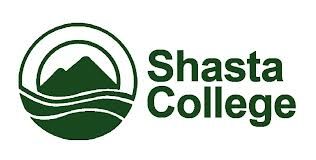 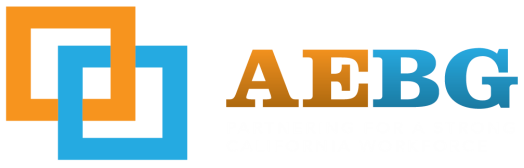 Northern California Adult Education Block Grant ConsortiumPublic Meeting # 811/30/2016 3:00pm-5:00pmAGENDA ITEMSWelcome & Minute Meeting ReviewNew Courses Offered - SpringCommunity ProN&R PublicationsSocial MediaSummit Highlights Class Updates (RB HS/Corning HS)Success StoriesState UpdatesAction Items